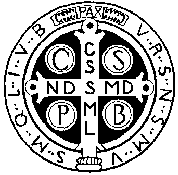 Osnovna glazbena škola       sv. Benedikta     Zadar, Madijevaca 10ZaključciSa 3. sjednice Školskog odbora Osnovne glazbene škole sv. Benedikta, održane 15. siječnja 2021. godine elektroničkim putemNa sjednici su nazočni:O. M. A. Č.,M. K. T.,M. T. P.,D. V., G. C.,A. B.,I. C., v. d. ravnateljaDana 15. siječnja 2021. godine Predsjednica Školskog odbora uputila je u 16.43. sati poruku e-pošte članovima Školskog odbora sadržaja: „Poštovani članovi Školskog odbora, poštovani v.d. ravnatelja,

Slanjem ovog maila otvaram 3. sjednicu Školskog odbora te predlažem
sljedeći dnevni red:

1. Usvajanje zapisnika 2. sjednice Školskog odbora održane 7. siječnja
2021.
2. Pridruživanje dvaju novih članova iz reda učitelja ovom sazivu
Školskog odbora
3. Zahtjev Školskog odbora Osnivaču za suglasnost na novi statut
4. Razno

Molim vas da se izjasnite o prihvaćanju predloženog dnevnog reda te
prihvaćate li priloženi zapisnik 2. sjednice Školskog odbora. Nakon
vašeg izjašnjavanja, nastavit ćemo s tijekom današnje sjednice.

Pozdrav u radosti Duha Svetoga,“Dnevni red je jednoglasno prihvaćen.Ad 1)Zapisnik sa 2. sjednice Školskog odbora jednoglasno je prihvaćen.Ad 2)Na sjednici Učiteljskog vijeća održanoj 12. siječnja 2021. godine prema proceduri sukladnoj Statutu, izabrana su dva člana Školskog odbora iz reda učitelja, te je donesena Odluka o njihovom imenovanju u Školski odbor. Imenovani članovi su: A. B. i G. C..Ad 3)Na 2. sjednici Školskog odbora jednoglasno je prihvaćen prijedlog novo Statuta; slijedeći korak u donošenju novog Statuta je dobivanje suglasnosti Osnivača, za koju Školski odbor treba dati zahtjev. Prijedlog zahtjeva za suglasnost Osnivača se dostavlja u privitku te se članove moli za očitovanje. Prijedlog zahtjeva i upućivanje istoga Osnivaču je jednoglasno prihvaćeno.Ad 4)Predlaže se održavanje sljedeća 4. sjednica Školskog odbora, 21. siječnja 2021. godine, putem e-pošte u istim terminima. Sa gore navedenim prijedlogom su svi suglasni.Predsjednica Školskog odbora konstatira da je sjednica završila u 18,40.KLASA: 003-06/21-01/05URBROJ: 2198-1-47-21-02Zadar, 15. siječnja 2021. godineZapisničar: (informacija ograničena)